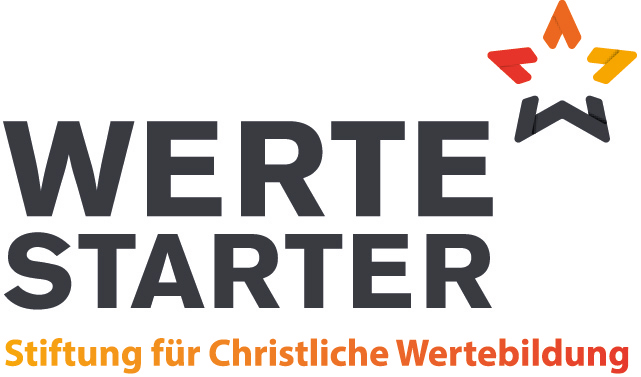 Abschlussbericht    Datum:       				Ausgefüllt von:      Name des Projektes:      Projektnummer: 	                                   Förderprojekt     Beratungsprojekt ProjektträgerAnsprechpartner:      :      :      @:      Zeitraum der Berichterstattung 
     
Verwendung der FördermittelFür was wurden die Fördermittel verwendet? War die Verwendung entsprechend des Antrages? Bei Beratungsprojekten: Durch wen und mit welchen Themenschwerpunkten wurde beraten?Eigene Bewertung / Einschätzung Was hat Ihnen im Projekt Freude gemacht? Wurde das Projektziel/Beratungsziel erreicht?Was wurde angeboten? Wer wurde erreicht? Wie wurden die Angebote angenommen?
Bei Beratungsprojekten: Wie wurde die Beratung durchgeführt? Gab es unerwartet positive oder negative Ereignisse?Welche Methoden zur Messung von Erfolg und Wirkung wurden angewendet? Welche Wirkung hat das Angebot erzielt bezüglich Wissen, Fähigkeiten, Fertigkeiten und Meinungen der Zielgruppe/der Beratenen? Welche Veränderungen gibt es im Handeln und im Blick auf die Werte der erreichten und beteiligten Personen? Wo steht das Projekt/die Beratung jetzt? Was sind die nächsten Schritte?Wo wäre weitergehende Unterstützung hilfreich gewesen?Auf einer Skala von 1-10: Wie erfolgreich war aus Ihrer Sicht das Projekt/die Beratung?             1     2     3     4     5     6     7     8     9     10sehr schlecht                                                                    sehr gutKurze persönliche Gesamtbewertung. Welche Erfahrungen würden Sie mit anderen teilen, die ähnliches anstreben?